Please find below a step-by-step instruction on how to clean-up the missing profitability segment.Go to the incompletion log of an affected order via transaction VA02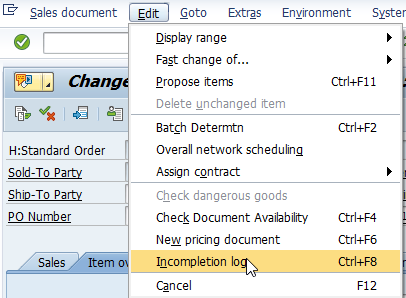 Mark the line with the missing profitability segment and click on ‘Complete Data’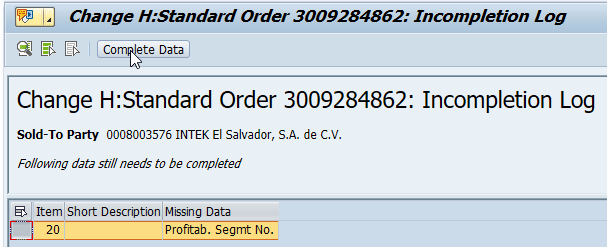 Click the button ‘Profit. segment’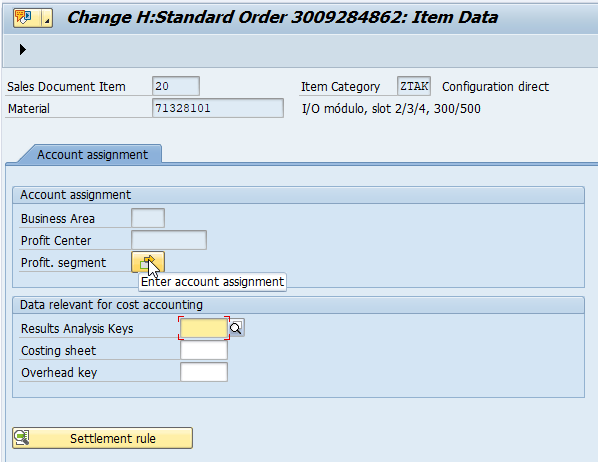 Click on ‘Continue’ 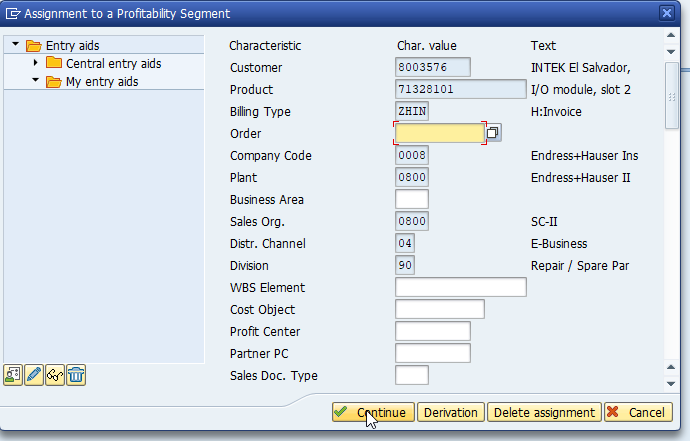 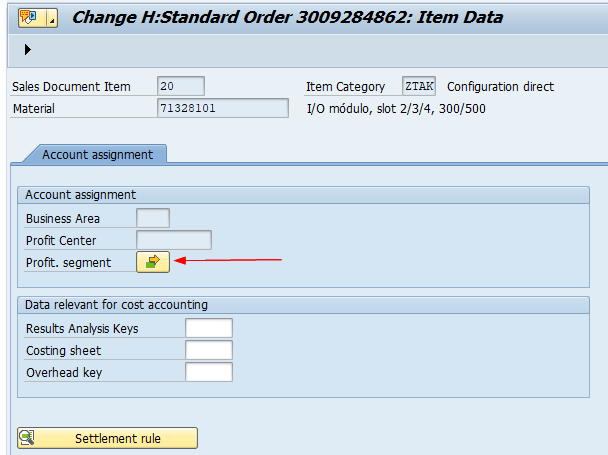 The button ‘Profit. Segment’ turns green and the incompletion log will be cleared.Click the Save icon to save the Sales Order.